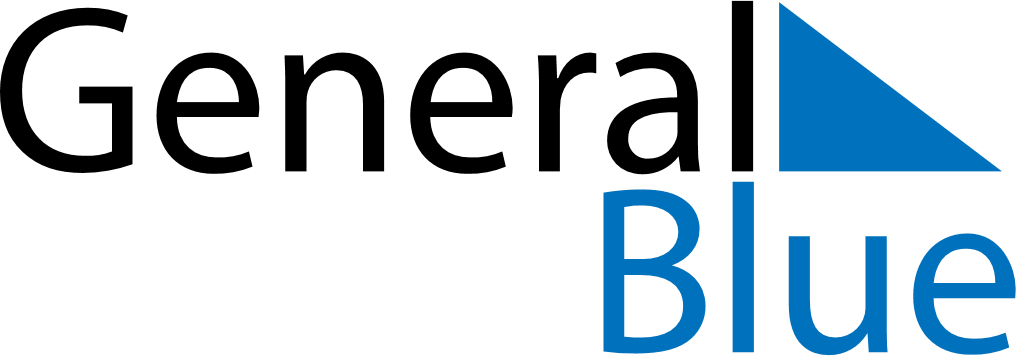 Daily PlannerAugust 1, 2022 - August 7, 2022Daily PlannerAugust 1, 2022 - August 7, 2022Daily PlannerAugust 1, 2022 - August 7, 2022Daily PlannerAugust 1, 2022 - August 7, 2022Daily PlannerAugust 1, 2022 - August 7, 2022Daily PlannerAugust 1, 2022 - August 7, 2022Daily Planner MondayAug 01TuesdayAug 02WednesdayAug 03ThursdayAug 04FridayAug 05 SaturdayAug 06 SundayAug 07MorningAfternoonEvening